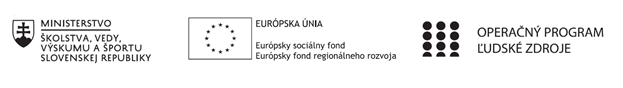 Štvrťročná správa o činnosti pedagogického zamestnanca pre štandardnú stupnicu jednotkových nákladov „hodinová sadzba učiteľa/učiteľov podľa kategórie škôl (ZŠ, SŠ) - počet hodín strávených vzdelávacími aktivitami („extra hodiny“)“Operačný programOP Ľudské zdroje Prioritná os1 Vzdelávanie PrijímateľStredná odborná škola techniky a služieb, Tovarnícka 1609, TopoľčanyNázov projektuZvýšenie kvality odborného vzdelávania a prípravy na Strednej odbornej škole techniky a služiebKód ITMS ŽoP 312011AGX9Meno a priezvisko pedagogického zamestnancaIng. Zuzana SeleckáDruh školy Stredná škola – SOŠ TaS, Tovarnícka 1609, TopoľčanyNázov a číslo rozpočtovej položky rozpočtu projektu4.6.1  Štandardná stupnica jednotkových nákladov ,,hodinová sadzba učiteľa SŠ – zvýšené hodiny strávené vzdelávacími aktivitami (extra hodiny)"Obdobie vykonávanej činnosti01.01.2021 – 31.3.2021Správa o činnosti:    Názov vzdelávacej aktivity – extra hodina :  Podnikateľské zručnostiPredmet sa vyučuje v triedach : IV.A – BOZP a kozmetik                                                    I.T – I.S – Podnikanie v remeslách a službách                                                    II.T – Podnikanie v remeslách a službách         Cieľom aktivity je zlepšiť výsledky žiakov v oblasti čitateľskej gramotnosti, matematickej gramotnosti, prírodovednej gramotnosti, finančnej gramotnosti vrátane podnikateľských vedomostí a ekonomického myslenia, jazykových zručností a IKT zručností prostredníctvom uplatnenia extra hodín a realizáciou aktivít mimoškolskej činnosti a vzdelávania a kooperácie pedagogických a odborných zamestnancov.Pri vyučovaní tohto predmetu sa použili aktivizujúce , názorno - demonštratívne , aplikačné a praktické metódy vyučovania na získanie požadovaných zručností. Vyučovanie prebiehalo dištančnou formou cez školský portál Edupage a online MS Teams.Žiaci majú nainštalovaný program ALFA +.Január– odučené témy predmetu dištančnou formouTrieda : IV.A          Podnikateľské zručnosti                 4 hodiny13.1. Skladová evidencia– práca v programe Alfa +, názorné predvedenie a aplikácia v programe   (1 hodina)14.1. Evidencia záväzkov- práca v programe Alfa +, názorné predvedenie a aplikácia v programe  (1 hodina)27.1. Evidencia pohľadávok- práca v programe Alfa +, názorné predvedenie a aplikácia v programe     (1 hodina)28.1. Partneri - práca v programe Alfa +, názorné predvedenie a aplikácia v programe (1 hodina)Trieda: I.T-I.S         Podnikateľské zručnosti                3 hodiny12.1. Skladová evidencia- práca v programe Alfa +, názorné predvedenie a aplikácia v programe  (1 hodina)19.1.  Evidencia záväzkov - práca v programe Alfa +, názorné predvedenie a aplikácia v programe   (1 hodina)26.1. Evidencia pohľadávok– práca v programe Alfa +, názorné predvedenie a aplikácia v programe  (1 hodina)Trieda : II.T           Podnikateľské zručnosti                 3 hodiny13.1. Skladová evidencia – práca v programe Alfa +, názorné predvedenie a aplikácia v programe (1 hodina)20.1. Evidencia záväzkov - práca v programe Alfa +, názorné predvedenie a aplikácia v programe  (1 hodina)27.1. Evidencia pohľadávok- práca v programe Alfa +, názorné predvedenie a aplikácia v programe  (1 hodina)Február – odučené témy predmetu dištančnou formouTrieda IV.A             Podnikateľské zručnosti              4 hodiny10.2. Pokladnica- práca v programe Alfa+, názorné predvedenie a aplikácia v programe    (1 hodina)11.2.  Bankové účty- práca v programe Alfa+, názorné predvedenie a aplikácia v programe(1 hodina)24.2.  Jazdy- práca v programe Alfa+, názorné predvedenie a aplikácia v programe (1 hodina)25.2.  Cestovné príkazy- práca v programe Alfa+, názorné predvedenie a aplikácia v programe(1 hodina)Trieda I.S-I.T            Podnikateľské zručnosti                4 hodiny2.2. .Partneri - práca v programe Alfa +, názorné predvedenie a aplikácia v programe(1 hodina)9.2.  Pokladnica- práca v programe Alfa+, názorné predvedenie a aplikácia v programe(1 hodina)16.2. Bankové účty- práca v programe Alfa+, názorné predvedenie a aplikácia v programe(1 hodina)23.2. Jazdy- práca v programe Alfa+, názorné predvedenie a aplikácia v programe(1 hodina)Trieda II.T                 Podnikateľské zručnosti           4 hodiny3.2.  Partneri - práca v programe Alfa +, názorné predvedenie a aplikácia v programe(1 hodina)10.2. Pokladnica- práca v programe Alfa+, názorné predvedenie a aplikácia v programe(1 hodina)17.2. Bankové účty- práca v programe Alfa+, názorné predvedenie a aplikácia v programe(1 hodina)24.2. Jazdy- práca v programe Alfa+, názorné predvedenie a aplikácia v programe(1 hodina)Marec – odučené témy predmetu dištančnou formouTrieda : IV.A              Podnikateľské zručnosti                 4 hodiny10.3.0Pošta – práca s programom Alfa +, názorné predvedenie a aplikácia v programe11.3.Príkazy na úhradu- práca s programom Alfa +, názorné predvedenie a aplikácia v programe24.3. Evidencia v peňažnom denníku- práca s programom Alfa +, názorné predvedenie a aplikácia v programe25.3. Evidencia v peňažnom  denníku - práca s programom Alfa +, názorné predvedenie a aplikácia v programeTrieda : I.T-I.S              Podnikateľské zručnosti          4 hodiny9.3. Cestovné príkazy – práca s programom Alfa +, názorné predvedenie a aplikácia v programe16.3. Pošta- práca s programom Alfa +, názorné predvedenie a aplikácia v programe23.3. Príkazy na úhradu – práca v programe Alfa+, názorné predvedenie a aplikácia v programe30.3. Evidencia v peňažnom denníku - práca s programom Alfa +, názorné predvedenie a aplikácia v programeTrieda: II.T                  Podnikateľské zručnosti                  4 hodiny10.3. Cestovné príkazy – práca s programom Alfa +, názorné predvedenie a aplikácia v programe17.3. Pošta- práca s programom Alfa +, názorné predvedenie a aplikácia v programe24.3. Príkazy na úhradu – práca s programom Alfa+, názorné predvedenie a aplikácia v programe31.3.Evidencia v peňažnom denníku - práca s programom Alfa +, názorné predvedenie a aplikácia v programeZoznam extra hodín odučených dištančným vzdelávaním:12.01. 2021     - I.T-I.S   Podnikateľské zručnosti ( online, edupage)       (1 hodina)13.01. 2021    – IV.A      Podnikateľské zručnosti ( online, edupage)       (1 hodina)13.01. 2021     – II.T       Podnikateľské zručnosti ( online, edupage)       (1 hodina) 14.01. 2021   – IV.A        Podnikateľské zručnosti ( online, edupage)       (1 hodina)  19.01. 2021  - I.T-I.S      Podnikateľské zručnosti ( online, edupage)       (1 hodina)  20.01.2021    - II.T          Podnikateľské zručnosti ( online, edupage)       (1 hodina) 26.01.2021  - I.T-I.S       Podnikateľské zručnosti ( online, edupage)       (1 hodina)27.01. 2021  -   IV.A       Podnikateľské zručnosti ( online, edupage)      (1 hodina)27.01.2021  -   II.T         Podnikateľské zručnosti  ( online, edupage)      (1 hodina)   28.01.2021    - IV.A        Podnikateľské zručnosti ( online, edupage)        (1 hodina)  02.02.2021    - I.T-I.S      Podnikateľské zručnosti ( online, edupage)      (1 hodina)03.02.2021     - II.T         Podnikateľské zručnosti ( online, edupage)         (1 hodina)09.02.2021      - I.T-I.S   Podnikateľské zručnosti ( online, edupage)       (1 hodina)10.02.2021     - IV.A      Podnikateľské zručnosti ( online, edupage)        (1 hodina)10.02.2021     - II.T         Podnikateľské zručnosti ( online, edupage)        (1 hodina)11.02.2021    - IV.A       Podnikateľské zručnosti ( online, edupage)        (1 hodina)16.02.2021    - I.T-I.S      Podnikateľské zručnosti ( online, edupage)        (1 hodina)17.02.2021     - II.T        Podnikateľské zručnosti ( online, edupage)         (1 hodina)23.02.2021     - I.T-I.S    Podnikateľské zručnosti ( online, edupage)         (1 hodina)24.02.2021    -  IV.A      Podnikateľské zručnosti ( online, edupage)         (1 hodina)24.02.2021     - II.T        Podnikateľské zručnosti ( online, edupage)         (1 hodina)25.02.2021     - IV.A     Podnikateľské zručnosti ( online, edupage)          (1 hodina)9.3. 2021    – I.T-I.S       Podnikateľské zručnosti ( online, edupage)        (1 hodina) 10.3. 2021    – II.T        Podnikateľské zručnosti ( online, edupage)         (1 hodina)  10.3.2021    – IV.A      Podnikateľské zručnosti ( online, edupage)          (1 hodina)  11.3.2021    -  IV.A       Podnikateľské zručnosti ( online, edupage)        (1 hodina)  16.3.2021    - I.T-I.S    Podnikateľské zručnosti ( online, edupage)          (1 hodina)  17.3.2021    – II.T         Podnikateľské zručnosti ( online, edupage)         (1 hodina)  23.3. 2021     - I.T-I.S    Podnikateľské zručnosti ( online, edupage)        (1 hodina)  24.3. 2021    – IV.A       Podnikateľské zručnosti ( online, edupage)        (1 hodina)  24.3. 2021     – II.T       Podnikateľské zručnosti ( online, edupage)         (1 hodina)  25.3. 2021   – IV.A        Podnikateľské zručnosti ( online, edupage)        (1 hodina)  30.3. 2021  - I.T-I.S      Podnikateľské zručnosti ( online, edupage)         (1 hodina)  31.3.2021    - II.T          Podnikateľské zručnosti ( online, edupage)         (1 hodina)Popis extra hodín odučených dištančnou formou: 1.12. 2020    – I.T-I.S    téma Skladová karta, formou online hodiny predvedený spôsob vypĺňania skladovej karty v programe Alfa +, cez edupage zadanie domácej úlohy a následným výstupom žiaka bola vystavená skladová karta v jeho firme.  2.12. 2020    – II.T         téma  Skladová karta, formou online hodiny predvedený spôsob vypĺňania skladovej karty v programe Alfa +, cez edupage zadanie domácej úlohy a následným výstupom žiaka bola vystavená skladová karta v jeho firme. 8.12. 2020    – I.T-I.S   téma Cenové úrovne skladových kariet, formou online hodiny predvedený spôsob tvorby cenových úrovní, cez edupage zadaná úloha  a výstupom bolo zaslanie cenových úrovní skladových kariet vo vlastnej firme žiaka.9.12. 2020    – IV.A       téma Cenové úrovne skladových kariet, formou online hodiny predvedený spôsob tvorby cenových úrovní v programe Alfa +, cez edupage zadanie domácej úlohy a následným výstupom žiaka bolo zaslanie cenových úrovní skladových kariet žiaka v jeho firme.9.12. 2020    – II.T        téma Cenové úrovne skladových kariet, formou online hodiny predvedený spôsob tvorby cenových úrovní, cez edupage zadaná úloha  a výstupom bolo zaslanie cenových úrovní skladových kariet vo vlastnej firme žiaka.10.12. 2020    -  IV.A      téma Sklad, formou online hodiny predvedený predvedené príklady tvorby skladov, cez edupage zadaná úloha  a výstupom bolo zaslanie skladovej evidencie vo vlastnej firme žiaka.15.12. 2020    - I.T – I.S    téma Sklad, formou online hodiny predvedené praktické príklady tvorby skladov, cez edupage zadaná úloha  a výstupom bolo zaslanie konkrétnej skladovej evidencie vo vlastnej firme žiaka.16.12. 2020    – II.T     téma Sklad, formou online hodiny predvedené praktické príklady tvorby skladov, cez edupage zadaná úloha  a výstupom bolo zaslanie konkrétnej skladovej evidencie vo vlastnej firme žiaka.12.1. 2021    – I.T-I.S   téma Skladová evidencia, formou online hodiny predvedený spôsob vypĺňania skladovej evidencie, cez edupage zadaná úloha  a výstupom bolo zaslanie skladovej evidencie vo vlastnej firme žiaka.13.1. 2021    – IV.A       téma Skladová evidencia, formou online hodiny predvedený spôsob vypĺňania skladovej evidencie v programe Alfa +, cez edupage zadanie domácej úlohy a následným výstupom žiaka bola zaslanie skladovej evidencie v jeho firme.13.1.. 20201   – II.T        téma Skladová evidencia, formou online hodiny predvedený spôsob vypĺňania skladovej evidencie, cez edupage zadaná úloha  a výstupom bolo zaslanie skladovej evidencie vo vlastnej firme žiaka.14.1. 2021    -  IV.A      téma Evidencia záväzkov, formou online hodiny predvedený spôsob evidencie záväzkov, cez edupage zadaná úloha  a výstupom bolo zaslanie evidencie záväzkov vo vlastnej firme žiaka.19.1. 2021    - I.T – I.S    téma Evidencia záväzkov, formou online hodiny predvedený spôsob evidencie záväzkov, cez edupage zadaná úloha  a výstupom bolo zaslanie evidencie záväzkov vo vlastnej firme žiaka.20.1. 2021    – II.T     téma Evidencia záväzkov, formou online hodiny predvedený spôsob evidencie záväzkov cez edupage zadaná úloha  a výstupom bolo zaslanie evidencie záväzkov vo vlastnej firme žiaka.26.1. 2021    – I.T-I.S   téma Evidencia pohľadávok, formou online hodiny predvedený spôsob vypĺňania evidencie pohľadávok, cez edupage zadaná úloha  a výstupom bolo zaslanie evidencie pohľadávok vo vlastnej firme žiaka.27.1. 2021    – IV.A       téma Evidencia pohľadávok, formou online hodiny predvedený spôsob vypĺňania evidencie pohľadávok v programe Alfa +, cez edupage zadanie domácej úlohy a následným výstupom žiaka bolo zaslanie evidencie pohľadávok v jeho firme.27.1. 2021    – II.T        téma Evidencia pohľadávok, formou online hodiny predvedený spôsob vypĺňania evidencie pohľadávok, cez edupage zadaná úloha  a výstupom bolo zaslanie evidencie pohľadávok vo vlastnej firme žiaka.28.1. 2021    -  IV.A      téma Partneri, formou online hodiny predvedený spôsob vypĺňania partnerov, cez edupage zadaná úloha  a výstupom bolo vytvorenie partnerov vo vlastnej firme žiaka.2.2. 2021    – I.T-I.S    téma Partneri, formou online hodiny predvedený spôsob vypĺňania partnerov v programe Alfa +, cez edupage zadanie domácej úlohy a následným výstupom žiaka bolo vytvorenie partnerov v jeho firme. 3.2. 2021    – II.T         téma  Partneri, formou online hodiny predvedený spôsob vypĺňania partnerov v programe Alfa +, cez edupage zadanie domácej úlohy a následným výstupom žiaka bolo vytvorenie partnerov v jeho firme.9.2. 2021    – I.T-I.S   téma Pokladnica, formou online hodiny predvedený spôsob platenia v hotovosti, cez edupage zadaná úloha  a výstupom bolo zaslanie uskutočnenia platby v hotovosti vo vlastnej firme žiaka.10.2. 2021    – IV.A       téma Pokladnica, formou online hodiny predvedený spôsob platenia v hotovosti v programe Alfa +, cez edupage zadanie domácej úlohy a následným výstupom žiaka  bolo zaslanie uskutočnenia platby v hotovosti v jeho firme.10.2. 2021    – II.T        téma Pokladnica, formou online hodiny predvedený spôsob platenia, cez edupage zadaná úloha  a výstupom bolo zaslanie uskutočnenia platby v hotovosti vo vlastnej firme žiaka.11.2. 2021    -  IV.A      téma Bankové účty, formou online hodiny predvedený spôsob platenia cez účet, cez edupage zadaná úloha  a výstupom bolo zaslanie uskutočnenia platby cez bankový účet vo vlastnej firme žiaka.16.2. 2021    - I.T – I.S    téma Bankové účty, formou online hodiny predvedený spôsob platenia cez bankový účet, cez edupage zadaná úloha  a výstupom bolo zaslanie uskutočnenia platby cez bankový účet vo vlastnej firme žiaka.17.2. 2021    – II.T     téma Bankové účty, formou online hodiny predvedené spôsob platenia cez bankový účet, cez edupage zadaná úloha  a výstupom bolo zaslanie uskutočnenia platby cez bankový účet vo vlastnej firme žiaka.23.2. 2021    – I.T-I.S   téma Jazdy, formou online hodiny predvedený spôsob vypĺňania knihy jázd, cez edupage zadaná úloha  a výstupom bolo zaslanie knihy jázdvo vlastnej firme žiaka.24.2. 2021    – IV.A       téma Jazdy, formou online hodiny predvedený spôsob vypĺňania knihy jázd v programe Alfa +, cez edupage zadanie domácej úlohy a následným výstupom žiaka bolo zaslanie knihy jázd v jeho firme.24.2. 2021    – II.T        téma Jazdy, formou online hodiny predvedený spôsob vypĺňania jázd, cez edupage zadaná úloha  a výstupom bolo zaslanie knihy jázd vo vlastnej firme žiaka.25.2. 2021    -  IV.A      téma Cestovné príkazy, formou online hodiny predvedený spôsob vypĺňania cestovného príkazu, cez edupage zadaná úloha  a výstupom bolo zaslanie cestovného príkazu vo vlastnej firme žiaka.9.3.2021    – I.T-I.S    téma Cestovné príkazy, formou online hodiny predvedený spôsob vypĺňania cestovného príkazu v programe Alfa +, cez edupage zadanie domácej úlohy a následným výstupom žiaka bolo vystavenie cestovného príkazu v jeho firme.  10.3.2021    – II.T    téma Cestovné príkazy, formou online hodiny predvedený spôsob vypĺňania cestovného príkazu v programe Alfa +, cez edupage zadanie domácej úlohy a následným výstupom žiaka bolo vystavenie cestovného príkazu v jeho firme.     10.3.2021    – IV.A       téma Pošta, formou online hodiny predvedený spôsob evidencie poštyv programe Alfa +, cez edupage zadanie domácej úlohy a následným výstupom žiaka bolo zaevidovať došlú poštu vo firme žiaka .11.3.2021    -  IV.A      téma Príkazy na úhradu, formou online hodiny predvedený spôsob vypĺňania príkazu na úhradu v programe Alfa +, cez edupage zadanie domácej úlohy a následným výstupom žiaka bolo vystavenie príkazu na úhradu v jeho firme.16.3.2021   - I.T – I.S    téma Pošta, formou online hodiny predvedený spôsob evidencie poštyv programe Alfa +, cez edupage zadanie domácej úlohy a následným výstupom žiaka bolo zaevidovať došlú poštu vo firme žiaka .17.3.2021   – II.T     téma Pošta, formou online hodiny predvedený spôsob evidencie poštyv programe Alfa +, cez edupage zadanie domácej úlohy a následným výstupom žiaka bolo zaevidovať došlú poštu vo firme žiaka .23.3. 2021    – I.T-I.S   téma Príkazy na úhradu, formou online hodiny predvedený spôsob vypĺňania príkazu na úhradu v programe Alfa +, cez edupage zadanie domácej úlohy a následným výstupom žiaka bolo vystavenie príkazu na úhradu v jeho firme.24.3. 2021    – IV.A       téma Evidencia v peňažnom denníku, formou online hodiny predvedený spôsob evidencie v peňažnom denníku /peniaze v hotovosti a na bankovom účte/v programe Alfa +, cez edupage zadanie domácej úlohy a následným výstupom žiaka bola zaslanie evidencie v peňažnom denníku v jeho firme.24.3. 20201   – II.T       téma Príkazy na úhradu, formou online hodiny predvedený spôsob vypĺňania príkazu na úhradu v programe Alfa +, cez edupage zadanie domácej úlohy a následným výstupom žiaka bolo vystavenie príkazu na úhradu v jeho firme. 25.3. 2021    -  IV.A      téma Evidencia v peňažnom denníku, formou online hodiny predvedený spôsob evidencie v peňažnom denníku /príjmy a výdavky/, cez edupage zadaná úloha  a výstupom bolo zaslanie evidencie v peňažnom denníku vo vlastnej firme žiaka.30.3. 2021    - I.T – I.S    téma Evidencia v peňažnom denníku, formou online hodiny predvedený spôsob evidencie v peňažnom denníku /peniaze v hotovosti a na bankovom účte/v programe Alfa +, cez edupage zadanie domácej úlohy a následným výstupom žiaka bola zaslanie evidencie v peňažnom denníku v jeho firme31.3. 2021    – II.T     téma Evidencia v peňažnom denníku, formou online hodiny predvedený spôsob evidencie v peňažnom denníku /peniaze v hotovosti a na bankovom účte/v programe Alfa +, cez edupage zadanie domácej úlohy a následným výstupom žiaka bola zaslanie evidencie v peňažnom denníku v jeho firmeSpolu odučené hodinyIV.A – 12 hodínII.T – 11 hodínI.T-I.S – 11 hodínSpráva o činnosti:    Názov vzdelávacej aktivity – extra hodina :  Podnikateľské zručnostiPredmet sa vyučuje v triedach : IV.A – BOZP a kozmetik                                                    I.T – I.S – Podnikanie v remeslách a službách                                                    II.T – Podnikanie v remeslách a službách         Cieľom aktivity je zlepšiť výsledky žiakov v oblasti čitateľskej gramotnosti, matematickej gramotnosti, prírodovednej gramotnosti, finančnej gramotnosti vrátane podnikateľských vedomostí a ekonomického myslenia, jazykových zručností a IKT zručností prostredníctvom uplatnenia extra hodín a realizáciou aktivít mimoškolskej činnosti a vzdelávania a kooperácie pedagogických a odborných zamestnancov.Pri vyučovaní tohto predmetu sa použili aktivizujúce , názorno - demonštratívne , aplikačné a praktické metódy vyučovania na získanie požadovaných zručností. Vyučovanie prebiehalo dištančnou formou cez školský portál Edupage a online MS Teams.Žiaci majú nainštalovaný program ALFA +.Január– odučené témy predmetu dištančnou formouTrieda : IV.A          Podnikateľské zručnosti                 4 hodiny13.1. Skladová evidencia– práca v programe Alfa +, názorné predvedenie a aplikácia v programe   (1 hodina)14.1. Evidencia záväzkov- práca v programe Alfa +, názorné predvedenie a aplikácia v programe  (1 hodina)27.1. Evidencia pohľadávok- práca v programe Alfa +, názorné predvedenie a aplikácia v programe     (1 hodina)28.1. Partneri - práca v programe Alfa +, názorné predvedenie a aplikácia v programe (1 hodina)Trieda: I.T-I.S         Podnikateľské zručnosti                3 hodiny12.1. Skladová evidencia- práca v programe Alfa +, názorné predvedenie a aplikácia v programe  (1 hodina)19.1.  Evidencia záväzkov - práca v programe Alfa +, názorné predvedenie a aplikácia v programe   (1 hodina)26.1. Evidencia pohľadávok– práca v programe Alfa +, názorné predvedenie a aplikácia v programe  (1 hodina)Trieda : II.T           Podnikateľské zručnosti                 3 hodiny13.1. Skladová evidencia – práca v programe Alfa +, názorné predvedenie a aplikácia v programe (1 hodina)20.1. Evidencia záväzkov - práca v programe Alfa +, názorné predvedenie a aplikácia v programe  (1 hodina)27.1. Evidencia pohľadávok- práca v programe Alfa +, názorné predvedenie a aplikácia v programe  (1 hodina)Február – odučené témy predmetu dištančnou formouTrieda IV.A             Podnikateľské zručnosti              4 hodiny10.2. Pokladnica- práca v programe Alfa+, názorné predvedenie a aplikácia v programe    (1 hodina)11.2.  Bankové účty- práca v programe Alfa+, názorné predvedenie a aplikácia v programe(1 hodina)24.2.  Jazdy- práca v programe Alfa+, názorné predvedenie a aplikácia v programe (1 hodina)25.2.  Cestovné príkazy- práca v programe Alfa+, názorné predvedenie a aplikácia v programe(1 hodina)Trieda I.S-I.T            Podnikateľské zručnosti                4 hodiny2.2. .Partneri - práca v programe Alfa +, názorné predvedenie a aplikácia v programe(1 hodina)9.2.  Pokladnica- práca v programe Alfa+, názorné predvedenie a aplikácia v programe(1 hodina)16.2. Bankové účty- práca v programe Alfa+, názorné predvedenie a aplikácia v programe(1 hodina)23.2. Jazdy- práca v programe Alfa+, názorné predvedenie a aplikácia v programe(1 hodina)Trieda II.T                 Podnikateľské zručnosti           4 hodiny3.2.  Partneri - práca v programe Alfa +, názorné predvedenie a aplikácia v programe(1 hodina)10.2. Pokladnica- práca v programe Alfa+, názorné predvedenie a aplikácia v programe(1 hodina)17.2. Bankové účty- práca v programe Alfa+, názorné predvedenie a aplikácia v programe(1 hodina)24.2. Jazdy- práca v programe Alfa+, názorné predvedenie a aplikácia v programe(1 hodina)Marec – odučené témy predmetu dištančnou formouTrieda : IV.A              Podnikateľské zručnosti                 4 hodiny10.3.0Pošta – práca s programom Alfa +, názorné predvedenie a aplikácia v programe11.3.Príkazy na úhradu- práca s programom Alfa +, názorné predvedenie a aplikácia v programe24.3. Evidencia v peňažnom denníku- práca s programom Alfa +, názorné predvedenie a aplikácia v programe25.3. Evidencia v peňažnom  denníku - práca s programom Alfa +, názorné predvedenie a aplikácia v programeTrieda : I.T-I.S              Podnikateľské zručnosti          4 hodiny9.3. Cestovné príkazy – práca s programom Alfa +, názorné predvedenie a aplikácia v programe16.3. Pošta- práca s programom Alfa +, názorné predvedenie a aplikácia v programe23.3. Príkazy na úhradu – práca v programe Alfa+, názorné predvedenie a aplikácia v programe30.3. Evidencia v peňažnom denníku - práca s programom Alfa +, názorné predvedenie a aplikácia v programeTrieda: II.T                  Podnikateľské zručnosti                  4 hodiny10.3. Cestovné príkazy – práca s programom Alfa +, názorné predvedenie a aplikácia v programe17.3. Pošta- práca s programom Alfa +, názorné predvedenie a aplikácia v programe24.3. Príkazy na úhradu – práca s programom Alfa+, názorné predvedenie a aplikácia v programe31.3.Evidencia v peňažnom denníku - práca s programom Alfa +, názorné predvedenie a aplikácia v programeZoznam extra hodín odučených dištančným vzdelávaním:12.01. 2021     - I.T-I.S   Podnikateľské zručnosti ( online, edupage)       (1 hodina)13.01. 2021    – IV.A      Podnikateľské zručnosti ( online, edupage)       (1 hodina)13.01. 2021     – II.T       Podnikateľské zručnosti ( online, edupage)       (1 hodina) 14.01. 2021   – IV.A        Podnikateľské zručnosti ( online, edupage)       (1 hodina)  19.01. 2021  - I.T-I.S      Podnikateľské zručnosti ( online, edupage)       (1 hodina)  20.01.2021    - II.T          Podnikateľské zručnosti ( online, edupage)       (1 hodina) 26.01.2021  - I.T-I.S       Podnikateľské zručnosti ( online, edupage)       (1 hodina)27.01. 2021  -   IV.A       Podnikateľské zručnosti ( online, edupage)      (1 hodina)27.01.2021  -   II.T         Podnikateľské zručnosti  ( online, edupage)      (1 hodina)   28.01.2021    - IV.A        Podnikateľské zručnosti ( online, edupage)        (1 hodina)  02.02.2021    - I.T-I.S      Podnikateľské zručnosti ( online, edupage)      (1 hodina)03.02.2021     - II.T         Podnikateľské zručnosti ( online, edupage)         (1 hodina)09.02.2021      - I.T-I.S   Podnikateľské zručnosti ( online, edupage)       (1 hodina)10.02.2021     - IV.A      Podnikateľské zručnosti ( online, edupage)        (1 hodina)10.02.2021     - II.T         Podnikateľské zručnosti ( online, edupage)        (1 hodina)11.02.2021    - IV.A       Podnikateľské zručnosti ( online, edupage)        (1 hodina)16.02.2021    - I.T-I.S      Podnikateľské zručnosti ( online, edupage)        (1 hodina)17.02.2021     - II.T        Podnikateľské zručnosti ( online, edupage)         (1 hodina)23.02.2021     - I.T-I.S    Podnikateľské zručnosti ( online, edupage)         (1 hodina)24.02.2021    -  IV.A      Podnikateľské zručnosti ( online, edupage)         (1 hodina)24.02.2021     - II.T        Podnikateľské zručnosti ( online, edupage)         (1 hodina)25.02.2021     - IV.A     Podnikateľské zručnosti ( online, edupage)          (1 hodina)9.3. 2021    – I.T-I.S       Podnikateľské zručnosti ( online, edupage)        (1 hodina) 10.3. 2021    – II.T        Podnikateľské zručnosti ( online, edupage)         (1 hodina)  10.3.2021    – IV.A      Podnikateľské zručnosti ( online, edupage)          (1 hodina)  11.3.2021    -  IV.A       Podnikateľské zručnosti ( online, edupage)        (1 hodina)  16.3.2021    - I.T-I.S    Podnikateľské zručnosti ( online, edupage)          (1 hodina)  17.3.2021    – II.T         Podnikateľské zručnosti ( online, edupage)         (1 hodina)  23.3. 2021     - I.T-I.S    Podnikateľské zručnosti ( online, edupage)        (1 hodina)  24.3. 2021    – IV.A       Podnikateľské zručnosti ( online, edupage)        (1 hodina)  24.3. 2021     – II.T       Podnikateľské zručnosti ( online, edupage)         (1 hodina)  25.3. 2021   – IV.A        Podnikateľské zručnosti ( online, edupage)        (1 hodina)  30.3. 2021  - I.T-I.S      Podnikateľské zručnosti ( online, edupage)         (1 hodina)  31.3.2021    - II.T          Podnikateľské zručnosti ( online, edupage)         (1 hodina)Popis extra hodín odučených dištančnou formou: 1.12. 2020    – I.T-I.S    téma Skladová karta, formou online hodiny predvedený spôsob vypĺňania skladovej karty v programe Alfa +, cez edupage zadanie domácej úlohy a následným výstupom žiaka bola vystavená skladová karta v jeho firme.  2.12. 2020    – II.T         téma  Skladová karta, formou online hodiny predvedený spôsob vypĺňania skladovej karty v programe Alfa +, cez edupage zadanie domácej úlohy a následným výstupom žiaka bola vystavená skladová karta v jeho firme. 8.12. 2020    – I.T-I.S   téma Cenové úrovne skladových kariet, formou online hodiny predvedený spôsob tvorby cenových úrovní, cez edupage zadaná úloha  a výstupom bolo zaslanie cenových úrovní skladových kariet vo vlastnej firme žiaka.9.12. 2020    – IV.A       téma Cenové úrovne skladových kariet, formou online hodiny predvedený spôsob tvorby cenových úrovní v programe Alfa +, cez edupage zadanie domácej úlohy a následným výstupom žiaka bolo zaslanie cenových úrovní skladových kariet žiaka v jeho firme.9.12. 2020    – II.T        téma Cenové úrovne skladových kariet, formou online hodiny predvedený spôsob tvorby cenových úrovní, cez edupage zadaná úloha  a výstupom bolo zaslanie cenových úrovní skladových kariet vo vlastnej firme žiaka.10.12. 2020    -  IV.A      téma Sklad, formou online hodiny predvedený predvedené príklady tvorby skladov, cez edupage zadaná úloha  a výstupom bolo zaslanie skladovej evidencie vo vlastnej firme žiaka.15.12. 2020    - I.T – I.S    téma Sklad, formou online hodiny predvedené praktické príklady tvorby skladov, cez edupage zadaná úloha  a výstupom bolo zaslanie konkrétnej skladovej evidencie vo vlastnej firme žiaka.16.12. 2020    – II.T     téma Sklad, formou online hodiny predvedené praktické príklady tvorby skladov, cez edupage zadaná úloha  a výstupom bolo zaslanie konkrétnej skladovej evidencie vo vlastnej firme žiaka.12.1. 2021    – I.T-I.S   téma Skladová evidencia, formou online hodiny predvedený spôsob vypĺňania skladovej evidencie, cez edupage zadaná úloha  a výstupom bolo zaslanie skladovej evidencie vo vlastnej firme žiaka.13.1. 2021    – IV.A       téma Skladová evidencia, formou online hodiny predvedený spôsob vypĺňania skladovej evidencie v programe Alfa +, cez edupage zadanie domácej úlohy a následným výstupom žiaka bola zaslanie skladovej evidencie v jeho firme.13.1.. 20201   – II.T        téma Skladová evidencia, formou online hodiny predvedený spôsob vypĺňania skladovej evidencie, cez edupage zadaná úloha  a výstupom bolo zaslanie skladovej evidencie vo vlastnej firme žiaka.14.1. 2021    -  IV.A      téma Evidencia záväzkov, formou online hodiny predvedený spôsob evidencie záväzkov, cez edupage zadaná úloha  a výstupom bolo zaslanie evidencie záväzkov vo vlastnej firme žiaka.19.1. 2021    - I.T – I.S    téma Evidencia záväzkov, formou online hodiny predvedený spôsob evidencie záväzkov, cez edupage zadaná úloha  a výstupom bolo zaslanie evidencie záväzkov vo vlastnej firme žiaka.20.1. 2021    – II.T     téma Evidencia záväzkov, formou online hodiny predvedený spôsob evidencie záväzkov cez edupage zadaná úloha  a výstupom bolo zaslanie evidencie záväzkov vo vlastnej firme žiaka.26.1. 2021    – I.T-I.S   téma Evidencia pohľadávok, formou online hodiny predvedený spôsob vypĺňania evidencie pohľadávok, cez edupage zadaná úloha  a výstupom bolo zaslanie evidencie pohľadávok vo vlastnej firme žiaka.27.1. 2021    – IV.A       téma Evidencia pohľadávok, formou online hodiny predvedený spôsob vypĺňania evidencie pohľadávok v programe Alfa +, cez edupage zadanie domácej úlohy a následným výstupom žiaka bolo zaslanie evidencie pohľadávok v jeho firme.27.1. 2021    – II.T        téma Evidencia pohľadávok, formou online hodiny predvedený spôsob vypĺňania evidencie pohľadávok, cez edupage zadaná úloha  a výstupom bolo zaslanie evidencie pohľadávok vo vlastnej firme žiaka.28.1. 2021    -  IV.A      téma Partneri, formou online hodiny predvedený spôsob vypĺňania partnerov, cez edupage zadaná úloha  a výstupom bolo vytvorenie partnerov vo vlastnej firme žiaka.2.2. 2021    – I.T-I.S    téma Partneri, formou online hodiny predvedený spôsob vypĺňania partnerov v programe Alfa +, cez edupage zadanie domácej úlohy a následným výstupom žiaka bolo vytvorenie partnerov v jeho firme. 3.2. 2021    – II.T         téma  Partneri, formou online hodiny predvedený spôsob vypĺňania partnerov v programe Alfa +, cez edupage zadanie domácej úlohy a následným výstupom žiaka bolo vytvorenie partnerov v jeho firme.9.2. 2021    – I.T-I.S   téma Pokladnica, formou online hodiny predvedený spôsob platenia v hotovosti, cez edupage zadaná úloha  a výstupom bolo zaslanie uskutočnenia platby v hotovosti vo vlastnej firme žiaka.10.2. 2021    – IV.A       téma Pokladnica, formou online hodiny predvedený spôsob platenia v hotovosti v programe Alfa +, cez edupage zadanie domácej úlohy a následným výstupom žiaka  bolo zaslanie uskutočnenia platby v hotovosti v jeho firme.10.2. 2021    – II.T        téma Pokladnica, formou online hodiny predvedený spôsob platenia, cez edupage zadaná úloha  a výstupom bolo zaslanie uskutočnenia platby v hotovosti vo vlastnej firme žiaka.11.2. 2021    -  IV.A      téma Bankové účty, formou online hodiny predvedený spôsob platenia cez účet, cez edupage zadaná úloha  a výstupom bolo zaslanie uskutočnenia platby cez bankový účet vo vlastnej firme žiaka.16.2. 2021    - I.T – I.S    téma Bankové účty, formou online hodiny predvedený spôsob platenia cez bankový účet, cez edupage zadaná úloha  a výstupom bolo zaslanie uskutočnenia platby cez bankový účet vo vlastnej firme žiaka.17.2. 2021    – II.T     téma Bankové účty, formou online hodiny predvedené spôsob platenia cez bankový účet, cez edupage zadaná úloha  a výstupom bolo zaslanie uskutočnenia platby cez bankový účet vo vlastnej firme žiaka.23.2. 2021    – I.T-I.S   téma Jazdy, formou online hodiny predvedený spôsob vypĺňania knihy jázd, cez edupage zadaná úloha  a výstupom bolo zaslanie knihy jázdvo vlastnej firme žiaka.24.2. 2021    – IV.A       téma Jazdy, formou online hodiny predvedený spôsob vypĺňania knihy jázd v programe Alfa +, cez edupage zadanie domácej úlohy a následným výstupom žiaka bolo zaslanie knihy jázd v jeho firme.24.2. 2021    – II.T        téma Jazdy, formou online hodiny predvedený spôsob vypĺňania jázd, cez edupage zadaná úloha  a výstupom bolo zaslanie knihy jázd vo vlastnej firme žiaka.25.2. 2021    -  IV.A      téma Cestovné príkazy, formou online hodiny predvedený spôsob vypĺňania cestovného príkazu, cez edupage zadaná úloha  a výstupom bolo zaslanie cestovného príkazu vo vlastnej firme žiaka.9.3.2021    – I.T-I.S    téma Cestovné príkazy, formou online hodiny predvedený spôsob vypĺňania cestovného príkazu v programe Alfa +, cez edupage zadanie domácej úlohy a následným výstupom žiaka bolo vystavenie cestovného príkazu v jeho firme.  10.3.2021    – II.T    téma Cestovné príkazy, formou online hodiny predvedený spôsob vypĺňania cestovného príkazu v programe Alfa +, cez edupage zadanie domácej úlohy a následným výstupom žiaka bolo vystavenie cestovného príkazu v jeho firme.     10.3.2021    – IV.A       téma Pošta, formou online hodiny predvedený spôsob evidencie poštyv programe Alfa +, cez edupage zadanie domácej úlohy a následným výstupom žiaka bolo zaevidovať došlú poštu vo firme žiaka .11.3.2021    -  IV.A      téma Príkazy na úhradu, formou online hodiny predvedený spôsob vypĺňania príkazu na úhradu v programe Alfa +, cez edupage zadanie domácej úlohy a následným výstupom žiaka bolo vystavenie príkazu na úhradu v jeho firme.16.3.2021   - I.T – I.S    téma Pošta, formou online hodiny predvedený spôsob evidencie poštyv programe Alfa +, cez edupage zadanie domácej úlohy a následným výstupom žiaka bolo zaevidovať došlú poštu vo firme žiaka .17.3.2021   – II.T     téma Pošta, formou online hodiny predvedený spôsob evidencie poštyv programe Alfa +, cez edupage zadanie domácej úlohy a následným výstupom žiaka bolo zaevidovať došlú poštu vo firme žiaka .23.3. 2021    – I.T-I.S   téma Príkazy na úhradu, formou online hodiny predvedený spôsob vypĺňania príkazu na úhradu v programe Alfa +, cez edupage zadanie domácej úlohy a následným výstupom žiaka bolo vystavenie príkazu na úhradu v jeho firme.24.3. 2021    – IV.A       téma Evidencia v peňažnom denníku, formou online hodiny predvedený spôsob evidencie v peňažnom denníku /peniaze v hotovosti a na bankovom účte/v programe Alfa +, cez edupage zadanie domácej úlohy a následným výstupom žiaka bola zaslanie evidencie v peňažnom denníku v jeho firme.24.3. 20201   – II.T       téma Príkazy na úhradu, formou online hodiny predvedený spôsob vypĺňania príkazu na úhradu v programe Alfa +, cez edupage zadanie domácej úlohy a následným výstupom žiaka bolo vystavenie príkazu na úhradu v jeho firme. 25.3. 2021    -  IV.A      téma Evidencia v peňažnom denníku, formou online hodiny predvedený spôsob evidencie v peňažnom denníku /príjmy a výdavky/, cez edupage zadaná úloha  a výstupom bolo zaslanie evidencie v peňažnom denníku vo vlastnej firme žiaka.30.3. 2021    - I.T – I.S    téma Evidencia v peňažnom denníku, formou online hodiny predvedený spôsob evidencie v peňažnom denníku /peniaze v hotovosti a na bankovom účte/v programe Alfa +, cez edupage zadanie domácej úlohy a následným výstupom žiaka bola zaslanie evidencie v peňažnom denníku v jeho firme31.3. 2021    – II.T     téma Evidencia v peňažnom denníku, formou online hodiny predvedený spôsob evidencie v peňažnom denníku /peniaze v hotovosti a na bankovom účte/v programe Alfa +, cez edupage zadanie domácej úlohy a následným výstupom žiaka bola zaslanie evidencie v peňažnom denníku v jeho firmeSpolu odučené hodinyIV.A – 12 hodínII.T – 11 hodínI.T-I.S – 11 hodín	Vypracoval (meno, priezvisko, dátum)Ing. Zuzana Selecká, 31.3.2021PodpisSchválil (meno, priezvisko, dátum)Mgr.Miloš Kováč, 31.3.2021Podpis